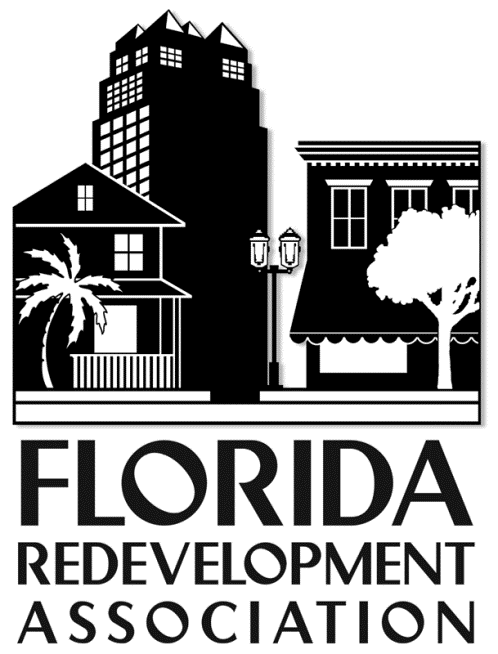 “Dinner with Developers” When:	Tuesday, October 29, 2013Location:  	Tampa Waterside MarriottTimes:	6:00 pm – 8:30 pmWhat:	Reception and Dinner  Cost:		$99 **one person per group; wait list seating available closer to the date  Name of Attendee:  ___________________________________________Organization ________________________________________________Please submit payment with registration Check (FRA Annual Conference)   Visa   MasterCardCard Number___________________________Exp.Date ________________   Card Holder’s Name _____________________________________________Signature _____________________________________________________Billing Address_______________________________________________________Mail to P.O. BOX 1757 Tallahassee, FL 32302-1757       FAX 850-222-3806For more information, contact Carol Westmoreland, 850-570-7206 or cwestmoreland@flcities.com.